ПРОЕКТ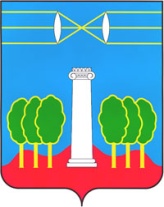 АДМИНИСТРАЦИЯГОРОДСКОГО ОКРУГА КРАСНОГОРСКМОСКОВСКОЙ ОБЛАСТИПОСТАНОВЛЕНИЕ__________№__________Об утверждении муниципальной программыгородского округа Красногорск Московской области «Предпринимательство»на 2023 – 2027 годыВ соответствии с Федеральным законом РФ от 06.10.2013 №131-ФЗ «Об общих принципах организации местного самоуправления в Российской Федерации», Уставом городского округа Красногорск Московской области, постановлением администрации городского округа Красногорск Московской области от 30.09.2022 № 2168/9 «Об утверждении порядка разработки, реализации муниципальных программ городского округа Красногорск Московской области» постановляю:1. Досрочно прекратить реализацию муниципальной программы городского округа Красногорск Московской области «Предпринимательство» на 2020-2024 годы, утвержденную постановлением администрации городского округа Красногорск Московской области от 14.10.2019 № 2509/10.2. Утвердить муниципальную программу городского округа Красногорск Московской области «Предпринимательство» на 2023-2027 годы (далее - Программа) (прилагается).3. Опубликовать данное постановление в газете «Красногорские вести» и разместить на официальном сайте администрации городского округа Красногорск в сети «Интернет».4. Создать версию Программы в «Подсистеме по формированию и мониторингу муниципальных программ Московской области» автоматизированной информационно-аналитической системы мониторинга «Мониторинг социально-экономического развития Московской области с использованием типового сегмента ГАС «Управление».5. Настоящее постановление вступает в силу с 01 января 2023 года и применяется к правоотношениям, возникающим в связи с согласованием, рассмотрением, утверждением и исполнением бюджета городского округа Красногорск Московской области, начиная с бюджета на 2023 год и на плановый период 2024 и 2025 годов.6. Контроль за исполнением настоящего постановления возложить на заместителя главы администрации Шувалова М.Н.Глава городского округа Красногорск	                                         Д.В. ВолковВерно									 Старший инспектор общегоотдела управления делами						 Ю.Г. НикифороваИсполнитель            	                                                              С.А. СтаржинскаяРазослано: в дело – 2, прокуратура, Голубев, Ризванова, Гереш, Горшкова, Шувалов, газета «Красногорские вести».ЛИСТ СОГЛАСОВАНИЯПроекта постановления «Об утверждении муниципальной программы городского округа Красногорск Московской области «Предпринимательство» на 2023 – 2027 годы»ДатаСуть возражений и предложенийДолжностьЛичная подпись с расшифровкойЗаместитель главы администрацииЕ.С. ГоршковаЗаместитель главы администрацииМ.Н. ШуваловНачальник экономического управленияЭ.Э. РизвановаНачальник финансового управления Н.А. ГерешНачальник управления по инвестициям, промышленности и развитию малого и среднего бизнесаБ.С. ГолубевПравовое управление